Efterskole		Efterskole	                                               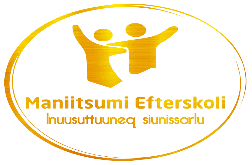 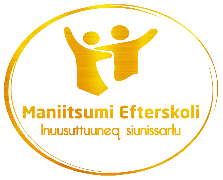 Maniitsoq		Maniitsoq		                     Tlf: 813999		Tlf: 813999www.efterskoli.gl		 www.efterskoli.glMail: info@em.gl		Mail: info@em.glEfterskole		Efterskole	                                               Maniitsoq		Maniitsoq		                     Tlf: 813999		Tlf: 813999www.efterskoli.gl		www.efterskoli.glMail: info@em.gl		Mail: info@em.glEfterskole                            Efterskole	                                               Maniitsoq                                  Maniitsoq		                     Tlf: 813999	                                      Tlf: 81399www.efterskoli.gl	                    www.efterskoli.gl Mail: info@em.gl	                    Mail: info@em.glEfterskole	                       Efterskole	                                               Maniitsoq                          Maniitsoq	                     Tlf: 813999		         Tlf: 813999www.efterskoli.gl	                    www.efterskoli.glMail: info@em.gl		                             Mail: info@em.glEfterskole	                         Efterskole	                                               Maniitsoq                               Maniitsoq	                     Tlf: 813999	              Tlf: 813999www.efterskoli.gl	                    www.efterskoli.glMail: info@em.gl	        Mail: info@em.gl	                              Efterskole	                                                          Efterskole	                                               Maniitsoq                               Maniitsoq	                     Tlf: 813999	              Tlf: 813999www.efterskoli.gl	                    www.efterskoli.glMail: info@em.gl	           Mail: info@em.gl	                             